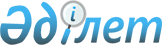 О наименовании новой улицы поселка Первомайский Илийского районаРешение акима Первомайского поселкового округа Илийского района Алматинской области от 16 октября 2012 года N 1. Зарегистрировано Департаментом юстиции Алматинской области 23 октября 2012 года N 2153      Примечание РЦПИ:

      В тексте сохранена авторская орфография и пунктуация.       

В соответствии с подпунктом 4) статьи 14 Закона Республики Казахстан от 8 декабря 1993 года "Об административно-территориальном устройстве в Республике Казахстан" и учитывая согласование районного совета ономастики мнение жителей поселка аким поселка Первомайский РЕШИЛ:



      1. Присвоить новой улице расположенной в западной части поселка Первомайский Илийского района наименование "Бережинский Алексей Федорович".



      2. Контроль за исполнением настоящего решения возложить на заместителя акима Первомайского поселкового округа Танатар Айнур Танатаркызы.



      3. Настоящее решение вступает в силу со дня государственной регистрации в органах юстиции и вводится в действие по истечении десяти календарных дней после дня его первого официального опубликования.      Аким Первомайского поселка                 А. Советханов
					© 2012. РГП на ПХВ «Институт законодательства и правовой информации Республики Казахстан» Министерства юстиции Республики Казахстан
				